臺南市學生認證系統(OPENID)申請流程說明需準備資料學生學號(若不知學號，請參考借書證或市民卡)學生身份證號碼(請看健保卡或戶口名簿)申請步驟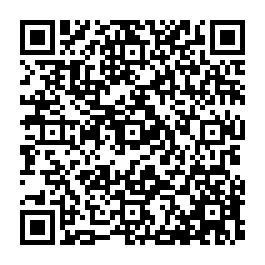 開啟認證系統網站https://estdpassport.tn.edu.tw或由手機掃描右側QRCODE
開啟認證系統網站2.選取註冊帳號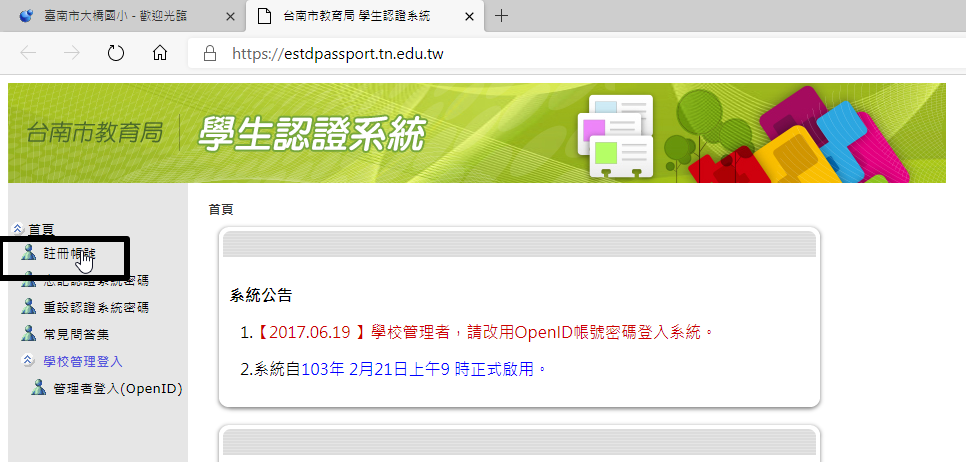 按『我同意』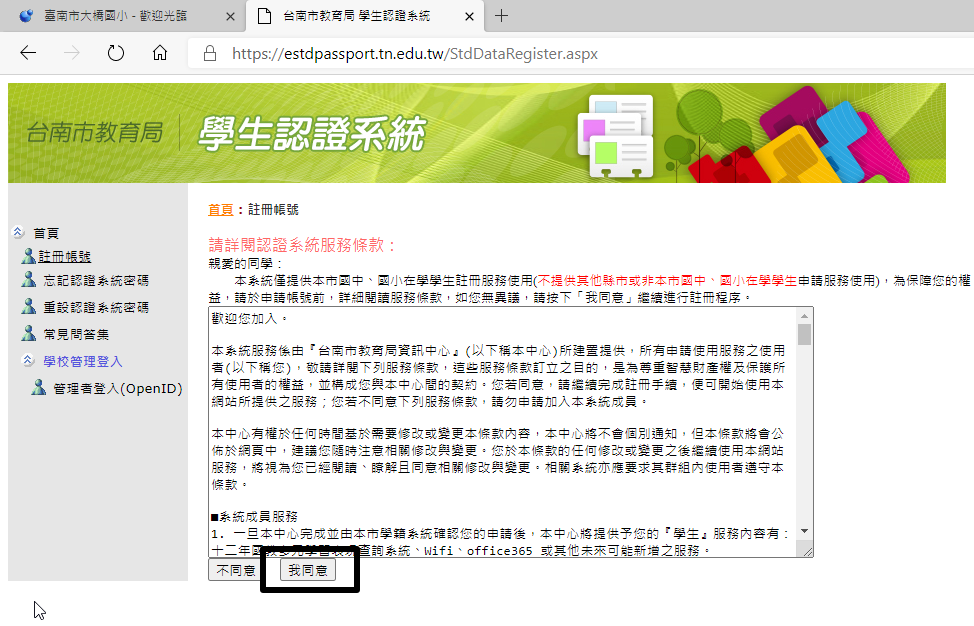 選學校輸入學號及身份證號碼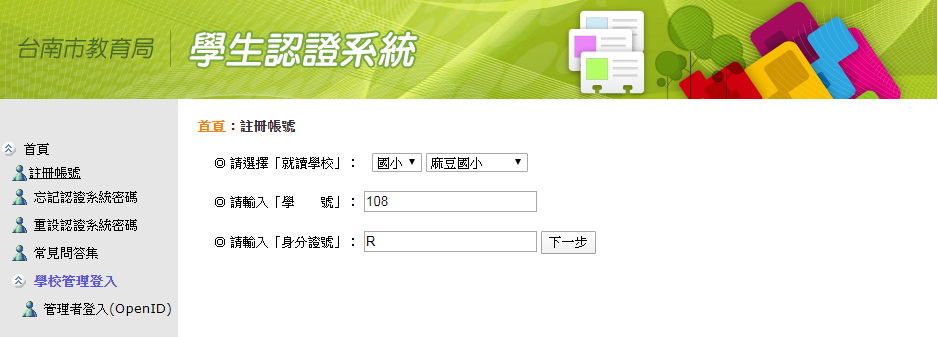 挑選一個使用者帳號(st+7位數字)數字建議挑選原則家裡電話後7碼 (較不容易忘記，因為到國中還是需要用到)0 + 學號6碼 (有可能會跟別校重碼，就更換第一個數字0~9)民國生日共7碼 (年份3碼 + 月份2碼 + 日期 2碼)手機後7碼 (較少有手機號碼)身份證字號後7碼 (不易記住)輸入好後按『下一步』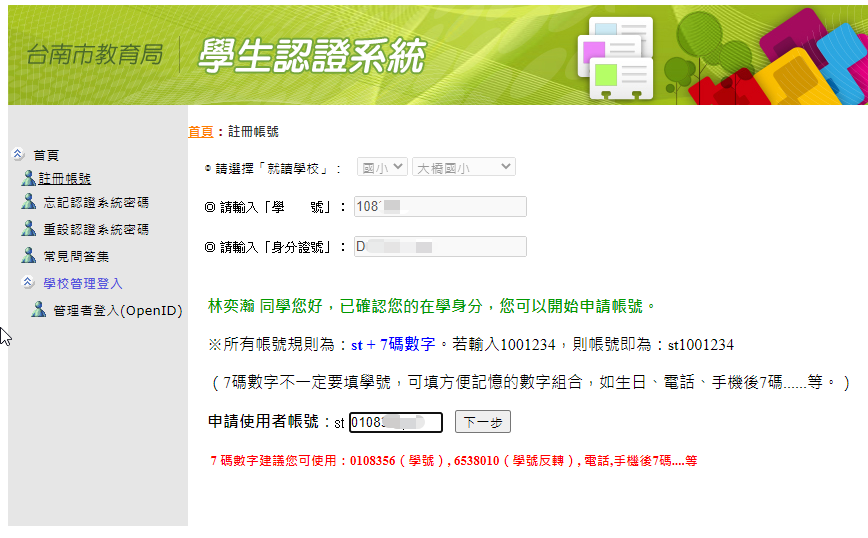 輸入自訂密碼(6-15個字)需含英文+數字再輸入一次自訂密碼輸入備用信箱備用信箱可填寫任一個家長或小朋友可收信的信箱，因為這個信箱通常不會用到，不輸入亦可。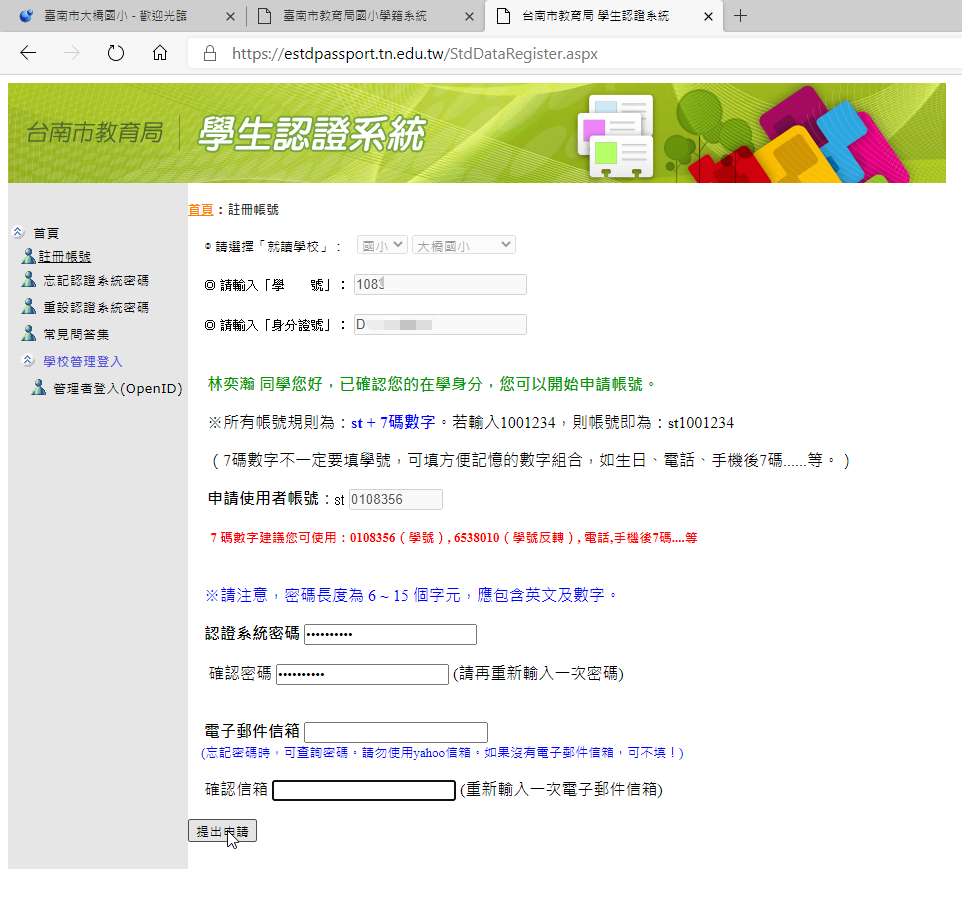 申請完成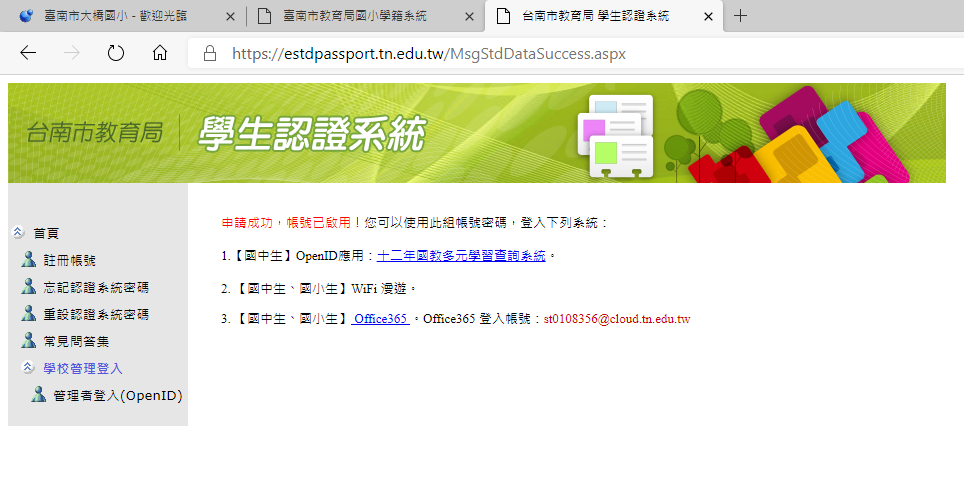 測試是否可以登入申請完成後可以測試以下網站看看是否可以『教育雲帳號』登入選取網站上登入介面內的『使用教育雲端帳號登入』按鈕例如:因材網https://adl.edu.tw/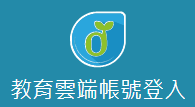 PAGAMOhttps://www.pagamo.org/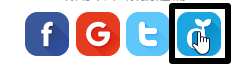 均一教育平台https://www.junyiacademy.org/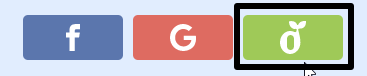 臺南市教育局 創課坊http://hahay.tn.edu.tw/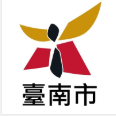 康軒網頁版國小電子書https://webetextbook.knsh.com.tw/bookcase/index.html?code_degree=1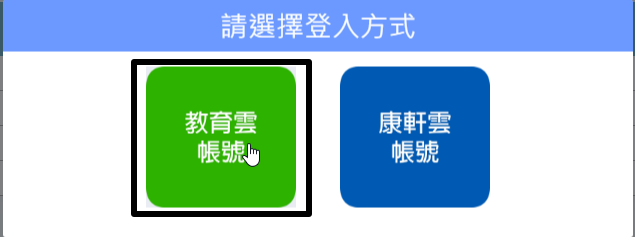 南一OneMore電子書城
http://mall.oneclass.com.tw/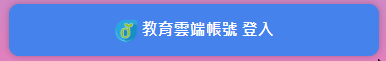 學習吧https://www.learnmode.net/login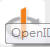 英語線上學習平台Cool Englishhttps://www.coolenglish.edu.tw/login/index.php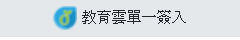 